King’s Wood School and Nursery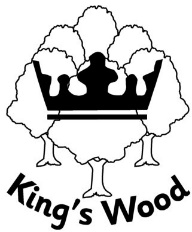 Home Learning PolicyAt King’s Wood School we believe that home learning should:Develop learning skills, grow knowledge and deepen understandingHave impact back in the classroomGive parents the opportunity to help their child to learn new thingsGive parents insight into what their child is learningWe use a combination of hard copy resources, Google Classroom and the web-based platform Doodle to set our home learning. EYFSIn early years home learning is very practical and will usually include activities you can do with your child. You can share any learning activities you do with your child at home through Evidence Me.Your child will bring home a reading book to share with you, once they are ready, and a Reading Record Book for you to complete each time they read. In addition, your child will bring a Library book home every week. A phonics pack will come home every week with sounds of the week for you to practise with your child. Year 1Children can change their reading books as often as they want and we would hope that you hear them read for a short period of time every day.Sound videos are available on Google Classroom for you to practise phonics with your child.A weekly handwriting sheet is sent home for children to practice their letter formation.A practical maths activity for you to do at home is posted on Google Classroom every week.A free writing book is available for children to write in as and when they wish to after the first half term.Year 2Every week:Continue to hear your child read as often as possible.A maths activity that can either be completed on line through our Doodle App or may be sent home on a sheet.A reading and spelling activity on Doodle. A free writing book is available for children to write in as and when they wish to.KS2 (Years 3 to 6)In KS2 we continue to value children being heard read as often as possible as well as you taking the time to discuss the story with them and explain the meanings of any words they don’t understand. Even if your child is a fluent reader hearing them read aloud can help develop their expression and gives you the opportunity to correct any mis-pronunciation of words.In addition, your child will be provided with weekly tasks. Each task should not take more than 20 minutes to complete. The tasks areAn English activityA Maths Activity – Doodle is often used for this with a reminder on Google Classroom.Times table practice using the App the school provides through DoodleVocabulary practice linked to spelling and curriculum themes set through Google ClassroomChildren can also write in their free writing book as often as they wish to.In preparation for the SATs Year 6 children will be set practice questions and revision tasks for home learning.MonitoringTeachers will monitor children’s home learning and contact you if they have any concerns. Reviewed: November 2023